LAMPIRAN 1. RENCANA PELAKSANAAN PEMBELAJARANSIKLUS I Sekolah                     	: SDN No. 61 PuntondoMata Pelajaran          	: MatematikaKelas/Semester         	: VI/IWaktu                       	: 2 x 35 menitPertemuan/Siklus	: I/IStandar Kompetensi3, 	Menghitung luas segi banyak sederhana, luas lingkaran dan volume prisma segitigaKompetensi Dasar3.1. Menghitung luas segi banyak yang merupakan gabungan dari dua bangun datar sederhana Indikator Pembelajaran Kognitif Produk Menurunkan rumus luas berbagai bangun datar dari luas persegi panjang Proses Menghitung luas berbagai bangun datar Menghitung luas segi banyak yang merupakan gabungan dari dua bangun datar sederhanaPsikomotorik Terampil menghitung luas segi banyak dari luas persegi panjang yang merupakan gabungan dari dua bangun datar sederhana Afektif Karakter Tanggungjawab Hati-hati Teliti Keterampilan sosial Kerjasama Menyumbangkan ide atau pendapat Berkomunikasi bertanyaTujuan Pembelajaran Kognitif Produk Siswa dapat menurunkan rumus luas berbagai bangun datar dari luas persegi panjang Proses Siswa dapat menghitung luas berbagai bangun datar Siswa dapat menghitung luas segi banyak yang merupakan gabungan dari dua bangun datar sederhanaPsikomotorik Siswa dapat terampil menghitung luas segi banyak dari luas persegi panjang yang merupakan gabungan dari dua bangun datar sederhana Afektif Karakter Siswa dapat bertanggungjawab, berhati-hati dan teliti dalam menyelesaikan tugas yang diberikan Keterampilan sosial Siswa dapat menyumbangkan ide atau pendapat dan serta bertanya pada soal pembelajaran berlangsung serta dapat bekerjasama dengan siswa lainnya Materi Ajar Menghitung luas daerah segi banyak Segi banyak adalah bangun datar yang merupakan gabungan dari dua bangun datar atau lebih Contoh:Hitunglah luas daerah segi banyak pada gambar di bawah ini!	17 cm 	       I							 II			                    23	             5 cmJawab:Bagi segi banyak di atas menjadi dua bangun datar Bangun IBangun datar I adalah persegi panjang Panjang 	= 28 cm – 5 cm = 23 cm Lebar 	= 17 cmLuas I	= Panjang x Lebar 	= 23 cm x 17 cm 		= 391 cm2 Bangun IIBangun datar II merupakan sebuah persegi dengan panjang sisi = 5 cm Luas II	= sisi x sisi	= 5 cm x 5 cm 		= 25 cm2 Luas segi banyak 	= Luas I + Luas II	     	= 391 cm2 + 25 cm2	  Jadi, luas daerah segi banyak tersebut adalah 416 cm2Metode dan Model PembelajaranMetode Pembelajaran Ceramah, tanya jawab, diskusi kelompok dan pemberian tugas Model pembelajaran Matematika realistik Langkah-langkah PembelajaranKegiatan awal (± 10 menit)Mengucapkan salam Berdoa bersama sebelum belajar Mengisi daftar hadir siswa (mengabsen)Apersepsi Menyampaikan indikator pencapaian dan tujuan pembelajaran Kegiatan Inti (± 50 menit)Guru memulai pembelajaran dengan menguraikan contoh masalah luas berbagai bangun datar dalam konteks realistik.Guru memfasilitasi siswa dengan menyiapkan alat peraga kemudian siswa diberi kesempatan menyelesaikan masalah dengan strategi sendiri (disampaikan batas waktu) Setelah batas waktu yang diberikan habis, beberapa siswa menjelaskan caranya menyelesaikan masalah (informal). Selanjutnya siswa dikelompokkan menjadi 5 kelompok dengan anggota masing-masing 4-5 orangGuru memberikan soal LKS kepada siswa, secara berkelompok siswa diberi waktu untuk menyelesaikan soal LKS yang diberikan oleh guru.Guru memberikan perhatian kepada setiap kelompok dan memberi bantuan jika diperlukan.Guru memberikan motivasi kepada siswa untuk mengemukakan pendapat dalam kegiatan diskusi maupun dalam melakukan presentase di depan kelas Guru memberikan kesempatan kepada siswa untuk bertanyaSiswa diharapkan dapat menentukan apakah penyelesaian sudah benar atau belum, dengan memeriksa perhitungan kembali yang akhirnya dapat menginterpretasikan penyelesaian tersebut terhadap permasalahan yang terdapat dalam soal. Guru meminta siswa merenungkan materi yang baru saja dipelajari kemudian secara perlahan membawa siswa ke matematika formalKegiatan akhir (± 10 menit)Guru bersama siswa membuat kesimpulan tentang materi yang telah dipelajari Guru dan siswa melakukan refleksi terhadap setiap langkah yang ditempuh terhadap hasil pembelajaran.Evaluasi Guru menutup pelajaran dengan mengucapkan salam Media dan Sumber PembelajaranMedia pembelajaran  Gambar bangun datar (persegi dan segitiga) LKS dan buku siswa Sumber belajar Erlangga, 2006. Terampil Berhitung Matematika 6 Untuk SD dan MI kelas VI. Tim Bina Karya Guru. Hal. 38-41YD Sumanto, Heny Kusumawati, Nur Aksin. Jakarta: Pusat Perbukuan Departemen Pendidikan Nasional. 2008.Evaluasi  Teknik penilaian 	: Tes tertulis Bentuk instrumen 	: Essay (menguraikan)Instrumen 		: Soal 						Takalar,      		2013Guru kelas/Observer,                                   	Peneliti,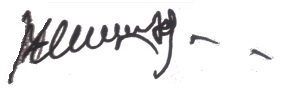 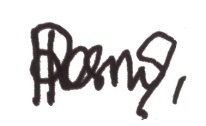 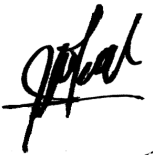 Lukman, S.Pd.I.                           		Rosnaeni NIP. 19850425200841001			NIM. 1047240322Mengetahui:Kepala SDN No. 61 Puntondo,Bisoli, S.Pd. Nip. 19621005 199101 1 002RENCANA PELAKSANAAN PEMBELAJARANSIKLUS I Sekolah                     	: SDN No. 61 PuntondoMata Pelajaran          	: MatematikaKelas/Semester         	: VI/IWaktu                       	: 2 x 35 menitPertemuan/Siklus	: II/IStandar Kompetensi3, 	Menghitung luas segi banyak sederhana, luas lingkaran dan volume prisma segitigaKompetensi Dasar3.1. Menghitung luas segi banyak yang merupakan gabungan dari dua bangun datar sederhana Indikator Pembelajaran Kognitif Produk Menurunkan rumus luas berbagai bangun datar dari luas persegi panjang Proses Menghitung luas berbagai bangun datar Menghitung luas segi banyak yang merupakan gabungan dari dua bangun datar sederhanaPsikomotorik Terampil menghitung luas segi banyak dari luas persegi panjang yang merupakan gabungan dari dua bangun datar sederhana Afektif Karakter Tanggungjawab Hati-hati Teliti Keterampilan sosial Kerjasama Menyumbangkan ide atau pendapat Berkomunikasi bertanyaTujuan Pembelajaran Kognitif Produk Siswa dapat menurunkan rumus luas berbagai bangun datar dari luas persegi panjang Proses Siswa dapat menghitung luas berbagai bangun datar Siswa dapat menghitung luas segi banyak yang merupakan gabungan dari dua bangun datar sederhanaPsikomotorik Siswa dapat terampil menghitung luas segi banyak dari luas persegi panjang yang merupakan gabungan dari dua bangun datar sederhana Afektif Karakter Siswa dapat bertanggungjawab, berhati-hati dan teliti dalam menyelesaikan tugas yang diberikan Keterampilan sosial Siswa dapat menyumbangkan ide atau pendapat dan serta bertanya pada soal pembelajaran berlangsung serta dapat bekerjasama dengan siswa lainnya Materi Ajar Menghitung luas daerah segi banyak Segi banyak adalah bangun datar yang merupakan gabungan dari dua bangun datar atau lebih Contoh:Hitunglah luas daerah segi banyak pada gambar di bawah ini!	17 cm 	       I							 II			                    23	             5 cmJawab:Bagi segi banyak di atas menjadi dua bangun datar Bangun IBangun datar I adalah persegi panjang Panjang 	= 28 cm – 5 cm = 23 cm Lebar 	= 17 cmLuas I	= Panjang x Lebar 	= 23 cm x 17 cm 		= 391 cm2 Bangun IIBangun datar II merupakan sebuah persegi dengan panjang sisi = 5 cm Luas II	= sisi x sisi	= 5 cm x 5 cm 		= 25 cm2 Luas segi banyak 	= Luas I + Luas II	     	= 391 cm2 + 25 cm2	  Jadi, luas daerah segi banyak tersebut adalah 416 cm2Metode dan Model PembelajaranMetode Pembelajaran Ceramah, tanya jawab, diskusi kelompok dan pemberian tugas Model pembelajaran Matematika realistik Langkah-langkah PembelajaranKegiatan awal (± 10 menit)Mengucapkan salam Berdoa bersama sebelum belajar Mengisi daftar hadir siswa (mengabsen)Apersepsi Menyampaikan indikator pencapaian dan tujuan pembelajaran Kegiatan Inti (± 50 menit)Guru memulai pembelajaran dengan menguraikan contoh masalah luas berbagai bangun datar dalam konteks realistik.Guru memfasilitasi siswa dengan menyiapkan alat peraga kemudian siswa diberi kesempatan menyelesaikan masalah dengan strategi sendiri (disampaikan batas waktu) Setelah batas waktu yang diberikan habis, beberapa siswa menjelaskan caranya menyelesaikan masalah (informal). Selanjutnya siswa dikelompokkan menjadi 5 kelompok dengan anggota masing-masing 4-5 orangGuru memberikan soal LKS kepada siswa, secara berkelompok siswa diberi waktu untuk menyelesaikan soal LKS yang diberikan oleh guru.Guru memberikan perhatian kepada setiap kelompok dan memberi bantuan jika diperlukan.Guru memberikan motivasi kepada siswa untuk mengemukakan pendapat dalam kegiatan diskusi maupun dalam melakukan presentase di depan kelas Guru memberikan kesempatan kepada siswa untuk bertanyaSiswa diharapkan dapat menentukan apakah penyelesaian sudah benar atau belum, dengan memeriksa perhitungan kembali yang akhirnya dapat menginterpretasikan penyelesaian tersebut terhadap permasalahan yang terdapat dalam soal. Guru meminta siswa merenungkan materi yang baru saja dipelajari kemudian secara perlahan membawa siswa ke matematika formalKegiatan akhir (± 10 menit)Guru bersama siswa membuat kesimpulan tentang materi yang telah dipelajari Guru dan siswa melakukan refleksi terhadap setiap langkah yang ditempuh terhadap hasil pembelajaran.Evaluasi Guru menutup pelajaran dengan mengucapkan salam Media dan Sumber PembelajaranMedia pembelajaran  Gambar bangun datar (persegi dan segitiga) LKS dan buku siswa Sumber belajar Erlangga, 2006. Terampil Berhitung Matematika 6 Untuk SD dan MI kelas VI. Tim Bina Karya Guru. Hal. 38-41YD Sumanto, Heny Kusumawati, Nur Aksin. Jakarta: Pusat Perbukuan Departemen Pendidikan Nasional. 2008.Evaluasi  Teknik penilaian 	: Tes tertulis Bentuk instrumen 	: Essay (menguraikan)Instrumen 		: Soal 						Takalar,      		2013Guru kelas/Observer,                                   	Peneliti,Lukman, S.Pd.I.                           		Rosnaeni NIP. 19850425200841001			NIM. 1047240322Mengetahui:Kepala SDN No. 61 Puntondo,Bisoli, S.Pd. Nip. 19621005 199101 1 002LAMPIRAN 2. LEMBAR KERJA SISWA (LKS)SIKLUS I PERTEMUAN INama Kelompok 	: ..........................................Anggota		: 1. ..........................  2. ..........................  3. ..........................  4. ..........................  5. ..........................Buatlah lima bangun datar dari karton !Tentukan ukuran dari masing-masing bangun datar tersebut!LEMBAR KERJA SISWA (LKS)SIKLUS I PERTEMUAN IINama Kelompok 	: ..........................................Anggota		: 1. ..........................  2. ..........................  3. ..........................  4. ..........................  5. ..........................Ukurlah berbagai bangun datar yang telah dibuat dengan menggunakan mistar !Hitunglah luas dari masing-masing bangun datar yang telah diukur!Buatlah tabel !Kunci Jawaban LAMPIRAN 3.DATA HASIL OBSERVASI AKTIVITAS MENGAJAR GURU MELALUI PENERAPAN PEMBELAJARAN MATEMATIKA REALISTIK SIKLUS I PERTEMUAN IHari/Tanggal	: Senin, 2 Desember 2013Jam			: 08-09.15Observer		: Lukman, S.Pd.IKeterangan:						Makassar, 2 Desember 2013B = Baik 						Observer,          C = Cukup						         K = Kurang Lukman, S.Pd.INIP. 19850425200841001DATA HASIL OBSERVASI AKTIVITAS MENGAJAR GURU MELALUI PENERAPAN PEMBELAJARAN MATEMATIKA REALISTIKSIKLUS I PERTEMUAN IIHari/Tanggal	: Kamis, 5 Desember 2013Jam			: 08-09.15Observer		: Lukman, S.Pd.IKeterangan:						Makassar, 5 Desember 2013B = Baik 						Observer,          C = Cukup						         K = Kurang Lukman, S.Pd.INIP. 19850425200841001Kriteria Penilaian :Memberi kesempatan siswa menyelesaikan masalah dengan memilih strategi sendiri (disampaikan batas waktu)B =	Jika guru memberi kesempatan siswa menyelesaikan masalah dengan memilih strategi sendiri dengan penyampaian batas waktu dan tidak mengintervensiC =	Jika guru memberi kesempatan siswa menyelesaikan masalah dengan memilih strategi sendiri tanpa disampaikan batas waktu dan melakukan intervensiK =	Jika guru hanya memberi kesempatan siswa menyelesaikan masalah dengan memilih strategi sendiri Memfasilitasi siswa dengan menyiapkan lembar kerjaB =	Jika guru memfasilitasi siswa dengan menyiapkan lembar kerja berdasarkan jumlah siswa dalam kelornpok dan dilakukan secara keseluruhanC = 	Jika guru memfasilitasi siswa dengan menyiapkan lembar kerja hanya kelompok/siswa tertentu saja K = 	Jika guru memfasilitasi siswa dengan menyiapkan lembar kerja kemudian siswa hanya diarahkan untuk menyalinMemberikan LKS kepada siswaB = 	Jika guru memberikan LKS kepada siswa kepada semua siswa/kelompokC =	Jika guru memberikan LKS kepada siswa yang pintar dan memiliki penguasaanK =	Jika guru memberikan LKS kepada siswa hanya kelompok tertentu sajaMemberikan perhatian kepada setiap kelompok dan memberi bantuan jika diperlukan.B = 	Jika guru memberikan perhatian kepada setiap kelompok dan memberi bantuan jika diperlukan secara berkelanjutanC =	Jika guru memberikan perhatian hanya kepada kelompok tertentu dan memberib antuanji ka diperlukanK =	Jika guru memberikan perhatian kepada siswa dan memberi bantuan jika diperlukanMemberikan motivasi kepada siswa untuk mengemukakan pendapat dalam kegiatan diskusi maupun dalam melakukan presentasi di depan kelas.B = 	Jika guru memberikan motivasi kepada semua siswa untuk mengemukakan pendapat dalam diskusi maupun presentase di depan kelas.C =	Jika guru memberikan motivasi hanya kepada siswa/kelompok yang pandai berbicara saja dalam diskusi maupun presentasdei depan kelasK =	Jika guru memberikan motivasi secara umum namun tidak berkaitan dengan kegiatan diskusi maupun presentaseMemberikan waktu yang cukup untuk menyelesaikan LKS.B = 	Jika guru memberikan waktu yang cukup untuk menyelesaikanL KS dengan memberikan bimbingan sepenuhnyaC =	Jika guru memberikan membatasi waktu untuk menyelesaikan LKS dengan bimbinganK =	Jika guru memberikan batas waktu untuk menyelesaikan LKS tanpa bimbinganMemberikan kesempatan kepada siswa untuk bertanyaB = 	Jika guru memberikan kesempatan kepada siswa untuk bertanya terhadap materi dan tugas yang diberikanC =	Jika guru memberikan kesempatan kepada siswa untuk bertanya hanya materi yang disajikan sajaK =	Jika guru tidak memberikan kesempatan kepada siswa untuk bertanyaMeminta siswa merenungkan/mengevaluasi materi yang baru saja dipelajariB = 	Jika guru meminta siswa merenungkan/mengevaluasi materi yang baru saja dipelajari dan mengajukan pertanyaan serta mendiskusikannyaC =	Jika guru meminta siswa merenungkan/mengevaluasi materi yang baru saja dipelajari dan mengajukan pertanyaan tanpa mendiskusikannyaK =	Jika guru meminta siswa merenungkan/mengevaluasi materi yang baru saja dipelajari tanpa bertanya dan mendiskusikannyaMembawa siswa ke matematika fonnal secara perlahanB = 	Jika guru membawa siswa ke matematika formal secara perlahan disertai bimbingan yang berkelanjutanC =	Jika guru membawa siswa ke matematika formal secara perlahan tanpa membimbing siswa hanya sebatas yang ditanyakan siswaK = 	Jika guru hanya membawa siswa ke matematika formal secara umum sajaLAMPIRAN 4.DATA HASIL OBSERVASI AKTIVITAS BELAJAR SISWA MELALUI PENERAPAN PEMBELAJARAN MATEMATIKA REALISTIK SIKLUS I PERTEMUAN I Hari/Tanggal	: Senin, 2 Desember 2013Jam			: 08.00 – 09.15Observer		: Lukman, S.Pd.IKeterangan:Siswa mengerjakan masalah secara mandiri dengan strategi  informalSiswa memperhatikan penjelasan guruSiswa secara kelompok menyelesaikan masalahSiswa mempresentasekan di papan tulis/depan kelas Siswa merumuskan bentuk matematika formalSiswa mengerjakan tugas yang diberikanDATA HASIL OBSERVASI AKTIVITAS BELAJAR SISWA MELALUI PENERAPAN PEMBELAJARAN MATEMATIKA REALISTIK SIKLUS I PERTEMUAN II Hari/Tanggal	: Kamis, 5 Desember 2013Jam			: 08.00 – 09.15Observer		: Lukman, S.Pd.IKeterangan:Siswa mengerjakan masalah secara mandiri dengan strategi  informalSiswa memperhatikan penjelasan guruSiswa secara kelompok menyelesaikan masalahSiswa mempresentasekan di papan tulis/depan kelas Siswa merumuskan bentuk matematika formalSiswa mengerjakan tugas yang diberikanLAMPIRAN 5.SOAL TES HASIL BELAJAR SISWASIKLUS INama Siswa	: ..........................................NIS 		: ..........................................Petunjuk!Tulislah nama dan NIS dengan lengkap !Hitunglah luas bangun datar di bawah ini !Jawablah soal yang lebih mudah untuk dikerjakan terlebih dahulu !						Bangun I adalah bangun datar ....Bangun II adalah bangun datar ....Luas I 	 = ....         22 cm	        22 cm	      39 cm	Luas II = ....					Luas daerah segi banyak = . . . .        25 cm				Bangun I adalah bangun datar ....				Bangun II adalah bangun datar ....  30 cm					Luas I 	= ....Luas II = ....      42 cm 				Luas daerah segi banyak		59 cm			Bangun I adalah bangun datar ....          44 cm			Bangun II adalah bangun datar ....Luas I 	= ....         43 cm				Luas II 	= ....	 15 cm	Luas daerah segi banyak                    82 cmHitunglah luas bangun datar di bawah ini !			   19 cm		40 cm	Kunci Jawaban Bangun datar persegi panjang Bangun datar persegi Luas I 	=  975 cm2Luas II 	= 484 cm2Luas daerah segi banyak = 1.459 cm2Bangun datar persegi panjang Bangun datar segitiga sama siku Luas I 	= 1.770 cm2Luas II 	= 630 cm2Luas daerah segi banyak = 2.406 cm2Bangun datar persegi panjang Bangun datar segitiga samakakiLuas I 	= 3.526 cm2Luas II 	= 330 cm2Luas daerah segi banyak = 3.856 cm2L = p x l L = 40 cm x 19 cm    = (40 x 19) x (cm x cm)    = 760 x cm2    = 760 cm2LAMPIRAN 6. NILAI HASIL BELAJAR MATEMATIKA SISWA KELAS VI SDN NO. 61 PUNTONDO KECAMATAN MANGNGARABOMBANG KABUPATEN TAKALARSIKLUS I Sumber: Data Hasil Tes Akhir Siklus I, 2014.Keterangan:Hasil belajar siswa tuntas  jika mendapat >60 (KKM)Hasil belajar siswa belum tuntas  jika mendapat <60 (KKM)LAMPIRAN 7. RENCANA PELAKSANAAN PEMBELAJARANSIKLUS IISekolah                     	: SDN No. 61 PuntondoMata Pelajaran          	: MatematikaKelas/Semester         	: VI/IWaktu                       	: 2 x 35 menitPertemuan/Siklus	: I/IIStandar Kompetensi3, 	Menghitung luas segi banyak sederhana, luas lingkaran dan volume prisma segitigaKompetensi Dasar3.2. Menghitung luas lingkaran Indikator Pembelajaran Kognitif Produk Menurunkan rumus luas lingkaran yang menggunakan jari-jari Menurunkan rumus luas lingkaran yang menggunakan diameter Proses Menghitung luas lingkaran dengan menggunakan jari-jari Menghitung luas lingkaran dengan menggunakan diameterPsikomotorik Terampil menghitung luas lingkaran baik dengan menggunakan jari-jari maupun menggunakan diameter Afektif Karakter Tanggungjawab Hati-hati Teliti Keterampilan sosial Kerjasama Menyumbangkan ide atau pendapat Berkomunikasi Bertanya Tujuan Pembelajaran Setelah kegiatan pembelajaran selesai, siswa dapat:Kognitif Produk Siswa dapat menurunkan rumus luas lingkaran dengan menggunakan jari-jariSiswa dapat menurunkan rumus luas lingkaran dengan menggunakan diameter Proses Siswa dapat menghitung luas lingkaran dengan menggunakan jari-jariSiswa dapat menghitung luas lingkaran dengan menggunakan diameterPsikomotorik Siswa dapat terampil menghitung luas lingkaran, baik dengan menggunakan jari-jari maupun menggunakan diameter Afektif Karakter Siswa dapat bertanggungjawab, berhati-hati dan teliti dalam menyelesaikan tugas yang diberikan Keterampilan sosial Siswa dapat menyumbangkan ide atau pendapat dan serta bertanya pada soal pembelajaran berlangsung serta dapat bekerjasama dengan siswa lainnya Materi Ajar Menghitung luas lingkaran Unsur-unsur lingkaran:			P = pusat lingkaran AB = garis tengah atau dimater (d) PC = PB = Jari-jari atau radius (r) Diameter 	= 2 x jari-jari 	                    d	= 2 x r 	                    r	= x d                    = atau 3,14Menghitung luas lingkaran menggunakan jari-jariRumus sebagai berikut:	Luas lingkaran  = x jari-jari x jari-jari			       = x r x r			       = x r2Keterangan: =  jika jari-jari lingkaran dapat dibagi 7 Gunakan = 3,14 jika jari-jari lingkaran tidak habis dibagi 7 Contoh: Hitunglah luas lingkaran disamping !Jawab : Diketahui :         r 	= 5 cm 		        	= 3,14Ditanyakan:       L 	= . . . .  ?Penyelesaian:	         L	= x r2 			= 3,14 (5 cm x 5 cm) 		= 3,14 x 25 cm2 		= 78,5 cm2 Jadi, luas lingkaran adalah 78,5 cm2  	Tentukan luas lingkaran disamping !Jawab : Diketahui :          r	= 14 cm 		        	= Ditanyakan:       L	= . . . .  ?Penyelesaian:	                    L	= x r2 				=  (14 cm x 14 cm) 			= 616 cm2 Jadi, luas lingkaran adalah 616 cm2  	Menghitung luas lingkaran menggunakan diameterPanjang jari-jari lingkaran = x panjang diameter lingkaran atau r = x d. Dari rumus luas lingkaran (L) = x r2, jika r diganti x d, maka diperoleh:   	L 	= x r x r	       = x x 	       = x d x d	       = x  x d2Jadi, rumus luas lingkaran jika diketahui diantaranya adalah L = x  x d2   Contoh: Hitunglah luas lingkaran disamping !Jawab : Diketahui :        d 	= 10 cm           	= 3,14Ditanyakan:       L 	= . . . .  ?Penyelesaian:	         L	= x  x d2 			= x 3,14 (10 cm x 10 cm) 		= 3,14 x 25 cm2 		= 78,5 cm2 Jadi, luas lingkaran adalah 78,5 cm2  	Hitunglah luas lingkaran disamping !Jawab : Diketahui :          d	= 7 cm 		        	= 	Ditanyakan:       L	= . . . .  ?Penyelesaian:	                    L	= x  x d2 				= x x (7 cm x 7 cm) 			= 38,5 cm2 Jadi, luas lingkaran adalah 38,5 cm2  	Metode dan Model PembelajaranMetode Pembelajaran Ceramah, tanya jawab, diskusi kelompok dan pemberian tugas Model pembelajaran Matematika realistik Langkah-langkah PembelajaranKegiatan awal (± 10 menit)Mengucapkan salam Berdoa bersama sebelum belajar Mengisi daftar hadir siswa (mengabsen)Apersepsi Menyampaikan indikator pencapaian dan tujuan pembelajaran Kegiatan Inti (± 50 menit)Guru memulai pembelajaran dengan menguraikan contoh masalah luas lingkaran dalam konteks realistik.Guru memfasilitasi siswa dengan menyiapkan alat peraga kemudian siswa diberi kesempatan menyelesaikan masalah dengan strategi sendiri (disampaikan batas waktu) Setelah batas waktu yang diberikan habis, beberapa siswa menjelaskan caranya menyelesaikan masalah (informal). Selanjutnya siswa dikelompok-kan menjadi 5 kelompok dengan anggota masing-masing 4-5 orangGuru memberikan soal LKS kepada siswa, secara berkelompok siswa diberi waktu untuk menyelesaikan soal LKS yang diberikan oleh guru.Guru memberikan perhatian kepada setiap kelompok dan memberi bantuan jika diperlukan.Guru memberikan motivasi kepada siswa untuk mengemukakan pendapat dalam kegiatan diskusi maupun dalam melakukan presentase di depan kelas Guru memberikan kesempatan kepada siswa untuk bertanyaSiswa diharapkan dapat menentukan apakah penyelesaian sudah benar atau belum, dengan memeriksa perhitungan kembali yang akhirnya dapat menginterpretasikan penyelesaian tersebut terhadap permasalahan yang terdapat dalam soal. Guru meminta siswa merenungkan materi yang baru saja dipelajari kemudian secara perlahan membawa siswa ke matematika formalKegiatan akhir (± 10 menit)Guru bersama siswa membuat kesimpulan tentang materi yang telah dipelajari Guru dan siswa melakukan refleksi terhadap setiap langkah yang ditempuh terhadap hasil pembelajaran.Evaluasi Guru menutup pelajaran dengan mengucapkan salam Media dan Sumber PembelajaranMedia pembelajaran  Gambar lingkaran (jari-jari dan diameter) LKS dan buku siswa Sumber belajar Erlangga, 2006. Terampil Berhitung Matematika 6 Untuk SD dan MI kelas VI. Tim Bina Karya Guru. Hal. 38-41YD Sumanto, Heny Kusumawati, Nur Aksin. Jakarta: Pusat Perbukuan Departemen Pendidikan Nasional. 2008.Evaluasi  Teknik penilaian 	: Tes tertulis Bentuk instrumen 	: Essay (menguraikan)Instrumen 		: Soal 						Takalar,      		2013Guru kelas/Observer,                                   	Peneliti,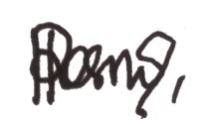 Lukman, S.Pd.I.                           		Rosnaeni NIP. 19850425200841001			NIM. 1047240322Mengetahui:Kepala SDN No. 61 Puntondo,Bisoli, S.Pd. Nip. 19621005 199101 1 002RENCANA PELAKSANAAN PEMBELAJARANSIKLUS IISekolah                     	: SDN No. 61 PuntondoMata Pelajaran          	: MatematikaKelas/Semester         	: VI/IWaktu                       	: 2 x 35 menitPertemuan/Siklus	: II/IIStandar Kompetensi3, 	Menghitung luas segi banyak sederhana, luas lingkaran dan volume prisma segitigaKompetensi Dasar3.2. Menghitung luas lingkaran Indikator Pembelajaran Kognitif Produk Menurunkan rumus luas lingkaran yang menggunakan jari-jari Menurunkan rumus luas lingkaran yang menggunakan diameter Proses Menghitung luas lingkaran dengan menggunakan jari-jari Menghitung luas lingkaran dengan menggunakan diameterPsikomotorik Terampil menghitung luas lingkaran baik dengan menggunakan jari-jari maupun menggunakan diameter Afektif Karakter Tanggungjawab Hati-hati Teliti Keterampilan sosial Kerjasama Menyumbangkan ide atau pendapat Berkomunikasi Bertanya Tujuan Pembelajaran Setelah kegiatan pembelajaran selesai, siswa dapat:Kognitif Produk Siswa dapat menurunkan rumus luas lingkaran dengan menggunakan jari-jariSiswa dapat menurunkan rumus luas lingkaran dengan menggunakan diameter Proses Siswa dapat menghitung luas lingkaran dengan menggunakan jari-jariSiswa dapat menghitung luas lingkaran dengan menggunakan diameterPsikomotorik Siswa dapat terampil menghitung luas lingkaran, baik dengan menggunakan jari-jari maupun menggunakan diameter Afektif Karakter Siswa dapat bertanggungjawab, berhati-hati dan teliti dalam menyelesaikan tugas yang diberikan Keterampilan sosial Siswa dapat menyumbangkan ide atau pendapat dan serta bertanya pada soal pembelajaran berlangsung serta dapat bekerjasama dengan siswa lainnya Materi Ajar Menghitung luas lingkaran Unsur-unsur lingkaran:			P = pusat lingkaran AB = garis tengah atau dimater (d) PC = PB = Jari-jari atau radius (r) Diameter 	= 2 x jari-jari 	                    d	= 2 x r 	                    r	= x d                    = atau 3,14Menghitung luas lingkaran menggunakan jari-jariRumus sebagai berikut:	Luas lingkaran  = x jari-jari x jari-jari			       = x r x r			       = x r2Keterangan: =  jika jari-jari lingkaran dapat dibagi 7 Gunakan = 3,14 jika jari-jari lingkaran tidak habis dibagi 7 Contoh: Hitunglah luas lingkaran disamping !Jawab : Diketahui :         r 	= 5 cm 		        	= 3,14Ditanyakan:       L 	= . . . .  ?Penyelesaian:	         L	= x r2 			= 3,14 (5 cm x 5 cm) 		= 3,14 x 25 cm2 		= 78,5 cm2 Jadi, luas lingkaran adalah 78,5 cm2  	Tentukan luas lingkaran disamping !Jawab : Diketahui :          r	= 14 cm 		        	= Ditanyakan:       L	= . . . .  ?Penyelesaian:	                    L	= x r2 				=  (14 cm x 14 cm) 			= 616 cm2 Jadi, luas lingkaran adalah 616 cm2  	Menghitung luas lingkaran menggunakan diameterPanjang jari-jari lingkaran = x panjang diameter lingkaran atau r = x d. Dari rumus luas lingkaran (L) = x r2, jika r diganti x d, maka diperoleh:   	L 	= x r x r	       = x x 	       = x d x d	       = x  x d2Jadi, rumus luas lingkaran jika diketahui diantaranya adalah L = x  x d2   Contoh: Hitunglah luas lingkaran disamping !Jawab : Diketahui :        d 	= 10 cm           	= 3,14Ditanyakan:       L 	= . . . .  ?Penyelesaian:	         L	= x  x d2 			= x 3,14 (10 cm x 10 cm) 		= 3,14 x 25 cm2 		= 78,5 cm2 Jadi, luas lingkaran adalah 78,5 cm2  	Hitunglah luas lingkaran disamping !Jawab : Diketahui :          d	= 7 cm 		        	= 	Ditanyakan:       L	= . . . .  ?Penyelesaian:	                    L	= x  x d2 				= x x (7 cm x 7 cm) 			= 38,5 cm2 Jadi, luas lingkaran adalah 38,5 cm2  	Metode dan Model PembelajaranMetode Pembelajaran Ceramah, tanya jawab, diskusi kelompok dan pemberian tugas Model pembelajaran Matematika realistik Langkah-langkah PembelajaranKegiatan awal (± 10 menit)Mengucapkan salam Berdoa bersama sebelum belajar Mengisi daftar hadir siswa (mengabsen)Apersepsi Menyampaikan indikator pencapaian dan tujuan pembelajaran Kegiatan Inti (± 50 menit)Guru memulai pembelajaran dengan menguraikan contoh masalah luas lingkaran dalam konteks realistik.Guru memfasilitasi siswa dengan menyiapkan alat peraga kemudian siswa diberi kesempatan menyelesaikan masalah dengan strategi sendiri (disampaikan batas waktu) Setelah batas waktu yang diberikan habis, beberapa siswa menjelaskan caranya menyelesaikan masalah (informal). Selanjutnya siswa dikelompok-kan menjadi 5 kelompok dengan anggota masing-masing 4-5 orangGuru memberikan soal LKS kepada siswa, secara berkelompok siswa diberi waktu untuk menyelesaikan soal LKS yang diberikan oleh guru.Guru memberikan perhatian kepada setiap kelompok dan memberi bantuan jika diperlukan.Guru memberikan motivasi kepada siswa untuk mengemukakan pendapat dalam kegiatan diskusi maupun dalam melakukan presentase di depan kelas Guru memberikan kesempatan kepada siswa untuk bertanyaSiswa diharapkan dapat menentukan apakah penyelesaian sudah benar atau belum, dengan memeriksa perhitungan kembali yang akhirnya dapat menginterpretasikan penyelesaian tersebut terhadap permasalahan yang terdapat dalam soal. Guru meminta siswa merenungkan materi yang baru saja dipelajari kemudian secara perlahan membawa siswa ke matematika formalKegiatan akhir (± 10 menit)Guru bersama siswa membuat kesimpulan tentang materi yang telah dipelajari Guru dan siswa melakukan refleksi terhadap setiap langkah yang ditempuh terhadap hasil pembelajaran.Evaluasi Guru menutup pelajaran dengan mengucapkan salam Media dan Sumber PembelajaranMedia pembelajaran  Gambar lingkaran (jari-jari dan diameter) LKS dan buku siswa Sumber belajar Erlangga, 2006. Terampil Berhitung Matematika 6 Untuk SD dan MI kelas VI. Tim Bina Karya Guru. Hal. 38-41YD Sumanto, Heny Kusumawati, Nur Aksin. Jakarta: Pusat Perbukuan Departemen Pendidikan Nasional. 2008.Evaluasi  Teknik penilaian 	: Tes tertulis Bentuk instrumen 	: Essay (menguraikan)Instrumen 		: Soal 						Takalar,      		2013Guru kelas/Observer,                                   	Peneliti,Lukman, S.Pd.I.                           		Rosnaeni NIP. 19850425200841001			NIM. 1047240322Mengetahui:Kepala SDN No. 61 Puntondo,Bisoli, S.Pd. Nip. 19621005 199101 1 002LAMPIRAN 8. LEMBAR KERJA SISWA (LKS)SIKLUS II PERTEMUAN INama Kelompok 	: ..........................................Anggota		: 1. ..........................  2. ..........................  3. ..........................  4. ..........................  5. ..........................Buatlah dua buah lingkaran dari karton !Ukurlah luas lingkaran tersebut dengan menggunakan mistar !Tentukan jari-jari dan diamater lingkaran tersebut ! LEMBAR KERJA SISWA (LKS)SIKLUS II PERTEMUAN IINama Kelompok 	: ..........................................Anggota		: 1. ..........................  2. ..........................  3. ..........................  4. ..........................  5. ..........................Lengkapilah tabel di bawah ini !Kunci Jawaban LAMPIRAN 9. DATA HASIL OBSERVASI AKTIVITAS MENGAJAR GURU MELALUI PENERAPAN PEMBELAJARAN MATEMATIKA REALISTIK SIKLUS II PERTEMUAN IHari/Tanggal	: Kamis, 12 Desember 2013Jam			: 08-09.15Observer		: Lukman, S.Pd.IKeterangan:						Makassar, 12 Desember 2013B = Baik 						Observer,          C = Cukup						         K = Kurang Lukman, S.Pd.INIP. 19850425200841001DATA HASIL OBSERVASI AKTIVITAS MENGAJAR GURU MELALUI PENERAPAN PEMBELAJARAN MATEMATIKA REALISTIKSIKLUS II PERTEMUAN IIHari/Tanggal	: Sabtu, 14 Desember 2013Jam			: 08-09.15Observer		: Lukman, S.Pd.IKeterangan:						Makassar, 14 Desember 2013B = Baik 						Observer,          C = Cukup						         K = Kurang Lukman, S.Pd.INIP. 19850425200841001Kriteria Penilaian :Memberi kesempatan siswa menyelesaikan masalah dengan memilih strategi sendiri (disampaikan batas waktu)B =	Jika guru memberi kesempatan siswa menyelesaikan masalah dengan memilih strategi sendiri dengan penyampaian batas waktu dan tidak mengintervensiC =	Jika guru memberi kesempatan siswa menyelesaikan masalah dengan memilih strategi sendiri tanpa disampaikan batas waktu dan melakukan intervensiK =	Jika guru hanya memberi kesempatan siswa menyelesaikan masalah dengan memilih strategi sendiri Memfasilitasi siswa dengan menyiapkan lembar kerjaB =	Jika guru memfasilitasi siswa dengan menyiapkan lembar kerja berdasarkan jumlah siswa dalam kelornpok dan dilakukan secara keseluruhanC = 	Jika guru memfasilitasi siswa dengan menyiapkan lembar kerja hanya kelompok/siswa tertentu saja K = 	Jika guru memfasilitasi siswa dengan menyiapkan lembar kerja kemudian siswa hanya diarahkan untuk menyalinMemberikan LKS kepada siswaB = 	Jika guru memberikan LKS kepada siswa kepada semua siswa/kelompokC =	Jika guru memberikan LKS kepada siswa yang pintar dan memiliki penguasaanK =	Jika guru memberikan LKS kepada siswa hanya kelompok tertentu sajaMemberikan perhatian kepada setiap kelompok dan memberi bantuan jika diperlukan.B = 	Jika guru memberikan perhatian kepada setiap kelompok dan memberi bantuan jika diperlukan secara berkelanjutanC =	Jika guru memberikan perhatian hanya kepada kelompok tertentu dan memberib antuanji ka diperlukanK =	Jika guru memberikan perhatian kepada siswa dan memberi bantuan jika diperlukanMemberikan motivasi kepada siswa untuk mengemukakan pendapat dalam kegiatan diskusi maupun dalam melakukan presentasi di depan kelas.B = 	Jika guru memberikan motivasi kepada semua siswa untuk mengemukakan pendapat dalam diskusi maupun presentase di depan kelas.C =	Jika guru memberikan motivasi hanya kepada siswa/kelompok yang pandai berbicara saja dalam diskusi maupun presentasdei depan kelasK =	Jika guru memberikan motivasi secara umum namun tidak berkaitan dengan kegiatan diskusi maupun presentaseMemberikan waktu yang cukup untuk menyelesaikan LKS.B = 	Jika guru memberikan waktu yang cukup untuk menyelesaikanL KS dengan memberikan bimbingan sepenuhnyaC =	Jika guru memberikan membatasi waktu untuk menyelesaikan LKS dengan bimbinganK =	Jika guru memberikan batas waktu untuk menyelesaikan LKS tanpa bimbinganMemberikan kesempatan kepada siswa untuk bertanyaB = 	Jika guru memberikan kesempatan kepada siswa untuk bertanya terhadap materi dan tugas yang diberikanC =	Jika guru memberikan kesempatan kepada siswa untuk bertanya hanya materi yang disajikan sajaK =	Jika guru tidak memberikan kesempatan kepada siswa untuk bertanyaMeminta siswa merenungkan/mengevaluasi materi yang baru saja dipelajariB = 	Jika guru meminta siswa merenungkan/mengevaluasi materi yang baru saja dipelajari dan mengajukan pertanyaan serta mendiskusikannyaC =	Jika guru meminta siswa merenungkan/mengevaluasi materi yang baru saja dipelajari dan mengajukan pertanyaan tanpa mendiskusikannyaK =	Jika guru meminta siswa merenungkan/mengevaluasi materi yang baru saja dipelajari tanpa bertanya dan mendiskusikannyaMembawa siswa ke matematika fonnal secara perlahanB = 	Jika guru membawa siswa ke matematika formal secara perlahan disertai bimbingan yang berkelanjutanC =	Jika guru membawa siswa ke matematika formal secara perlahan tanpa membimbing siswa hanya sebatas yang ditanyakan siswaK = 	Jika guru hanya membawa siswa ke matematika formal secara umum sajaLAMPIRAN 10. DATA HASIL OBSERVASI AKTIVITAS BELAJAR SISWA MELALUI PENERAPAN PEMBELAJARAN MATEMATIKA REALISTIK SIKLUS II PERTEMUAN I Hari/Tanggal	: Kamis, 12 Desember 2013Jam			: 08.00 – 09.15Observer		: Lukman, S.Pd.IKeterangan:Siswa mengerjakan masalah secara mandiri dengan strategi  informalSiswa memperhatikan penjelasan guruSiswa secara kelompok menyelesaikan masalahSiswa mempresentasekan di papan tulis/depan kelas Siswa merumuskan bentuk matematika formalSiswa mengerjakan tugas yang diberikanDATA HASIL OBSERVASI AKTIVITAS BELAJAR SISWA MELALUI PENERAPAN PEMBELAJARAN MATEMATIKA REALISTIK SIKLUS II PERTEMUAN II Hari/Tanggal	: Sabtu, 14 Desember 2013Jam			: 08.00 – 09.15Observer		: Lukman, S.Pd.IKeterangan:Siswa mengerjakan masalah secara mandiri dengan strategi  informalSiswa memperhatikan penjelasan guruSiswa secara kelompok menyelesaikan masalahSiswa mempresentasekan di papan tulis/depan kelas Siswa merumuskan bentuk matematika formalSiswa mengerjakan tugas yang diberikanLAMPIRAN 11SOAL TES HASIL BELAJAR SISWASIKLUS IINama Siswa	: ..........................................NIS 		: ..........................................Petunjuk!Tulislah nama dan NIS dengan lengkap !Hitunglah luas bangun datar di bawah ini !Hitunglah luas lingkaran di bawah ini !Soal !Sebuah lingkaran mempunyai jari-jari 21 cm. Berapakah luasnya ?Jawab:.........................................................................................................................................................................................................................................................................................................................................................................................................Panjang jari-jari sebuah lingkaran adalah 30 cm. Berapakah luas lingkaran tersebut ?Jawab:.........................................................................................................................................................................................................................................................................................................................................................................................................Panjang diameter sebuah lingkaran 66 cm. Hitunglah luasnya ?Jawab:.........................................................................................................................................................................................................................................................................................................................................................................................................Panjang diameter sebuah lingkaran 100 cm. Berapakah luas lingkaran itu ?Jawab:.........................................................................................................................................................................................................................................................................................................................................................................................................Sebuah lingkaran mempunyai panjang diameter 70 cm. Berapakah luas lingkaran tersebut? Jawab:.........................................................................................................................................................................................................................................................................................................................................................................................................Kunci Jawaban Diketahui	: r = 21 cm    =   L = . . . . ?       Penyelesaian :      L =  x r2         =          = 1. 386 cm2      Jadi, luas lingkaran = 1. 386 cm2Diketahui	: r = 30 cm    = 3,14  L = . . . . ?       Penyelesaian :      L =  x r2         = 3,14 (30 cm x 30 cm)         = 2. 826 cm2      Jadi, luas lingkaran = 2. 826 cm2Diketahui	: d = 66 cm    = 3,14  L = . . . . ?       Penyelesaian :      L =   x d2         = x 3,14 (66 cm x 66 cm)         = 3. 419,5 cm2      Jadi, luas lingkaran = 3. 419,5 cm2Diketahui	: d = 100 cm    = 3,14  L = . . . . ?       Penyelesaian :      L =  x d2         = x 3,14 (100 cm x 100 cm)         = 7.850 cm2      Jadi, luas lingkaran = 7.850 cm2Diketahui	: d = 70 cm    =   L = . . . . ?       Penyelesaian :      L =  x d2         = x (70 cm x 70 cm)         = x 15.400 cm2         = 3.850 cm2      Jadi, luas lingkaran = 3.850 cm2LAMPIRAN 12NILAI HASIL BELAJAR MATEMATIKA SISWA KELAS VI SDN NO. 61 PUNTONDO KECAMATAN MANGNGARABOMBANG KABUPATEN TAKALARSIKLUS II Sumber: Data Hasil Tes Akhir Siklus II, 2014.Keterangan:Hasil belajar siswa tuntas  jika mendapat >60 (KKM)Hasil belajar siswa belum tuntas  jika mendapat <60 (KKM)No.Nama Bangun DatarUkuranLuas1. . . . .. . . .  cm. . . .  cm2.2. . . . .. . . .  cm. . . .  cm23. . . . .. . . .  cm. . . .  cm24. . . . .. . . .  cm. . . .  cm25. . . . .. . . .  cm. . . .  cm2NoAspek yang DiamatiKualifikasi Kualifikasi Kualifikasi NoAspek yang DiamatiBCK1Memberi kesempatan siswa menyelesaikan masalah dengan memilih strategi sendiri (disampaikan batas waktu) 2Memfasilitasi siswa dengan menyiapkan lembar kerja 3Memberikan LKS kepada siswa 4Memberikan perhatian kepada setiap kelompok dan memberi bantuan jika diperlukan 5Memberikan motivasi kepada siswa untuk mengemukakan pendapat dalam kegiatan diskusi maupun dalam melakukan presentase di depan kelas 6Memberikan waktu yang cukup untuk menyelesaikan LKS 7Memberikan kesempatan kepada siswa untuk bertanya 8Meminta siswa merenungkan/mengevaluasi materi yang baru saja dipelajari 9Membawa siswa ke matematika formal secara perlahan Perolehan skorPerolehan skor441Jumlah kumulatif Jumlah kumulatif 1281Persentase / KategorisasiPersentase / Kategorisasi21/27x100= 78%21/27x100= 78%21/27x100= 78%NoAspek yang DiamatiKualifikasi Kualifikasi Kualifikasi NoAspek yang DiamatiBCK1Memberi kesempatan siswa menyelesaikan masalah dengan memilih strategi sendiri (disampaikan batas waktu) 2Memfasilitasi siswa dengan menyiapkan lembar kerja 3Memberikan LKS kepada siswa 4Memberikan perhatian kepada setiap kelompok dan memberi bantuan jika diperlukan 5Memberikan motivasi kepada siswa untuk mengemukakan pendapat dalam kegiatan diskusi maupun dalam melakukan presentase di depan kelas 6Memberikan waktu yang cukup untuk menyelesaikan LKS 7Memberikan kesempatan kepada siswa untuk bertanya 8Meminta siswa merenungkan/mengevaluasi materi yang baru saja dipelajari 9Membawa siswa ke matematika formal secara perlahan Perolehan skorPerolehan skor63-Jumlah kumulatif Jumlah kumulatif 186-Persentase / KategorisasiPersentase / Kategorisasi24/27x100=89%24/27x100=89%24/27x100=89%NoNama Siswa Aspek yang DiamatiAspek yang DiamatiAspek yang DiamatiAspek yang DiamatiAspek yang DiamatiAspek yang DiamatiNoNama Siswa 1234561Nb -2Rz 3Rl 4Mwi 5Ra 6Ao -7Tr 8Sw 9Mm 10Ae -11MJN 12Alh 13Yk 14Aw -15Rw 16Rn 17Hp 18A. K 19MY.-20Jr 21SS 22Rn Jumlah11151481215Persentase (%)50%68%64%36%55%68%Kualifikasi KCCKKCNoNama Siswa Aspek yang DiamatiAspek yang DiamatiAspek yang DiamatiAspek yang DiamatiAspek yang DiamatiAspek yang DiamatiNoNama Siswa 1234561Nb 2Rz 3Rl 4Mwi -5Ra 6Ao 7Tr 8Sw 9Mm 10Ae 11MJN 12Alh 13Yk 14Aw 15Rw 16Rn 17Hp 18A. K 19MY.20Jr 21SS 22Rn Jumlah151919131418Persentase (%)68%86%86%59%64%82%Kualifikasi CBBKCBNoNamaNomor Soal PerbobotNomor Soal PerbobotNomor Soal PerbobotNomor Soal Perbobot∑ SkorNilai Akhir Ket.KKMNoNama1234∑ SkorNilai Akhir Ket.KKMNoBobot4443∑ SkorNilai Akhir Ket.KKM1.Nb 2221747Tdk Tuntas 2.Rz 42221067Tuntas 3.Rl 2221747Tdk Tuntas 4.Mwi 42221067Tuntas 5.Ra 3221853Tdk Tuntas 6.Ao 3222960Tuntas 7.Tr 3222960Tuntas 8.Sw 2222853Tdk Tuntas 9.Mm 42221067Tuntas 10.Ae 42221067Tuntas 11.MJN 3222960Tuntas 12.Alh 3222960Tuntas 13.Yk 2221747Tdk Tuntas 14.Aw 3211747Tdk Tuntas 15.Rw 3221853Tdk Tuntas 16.Rn 2221747Tdk Tuntas 17.Hp 3222960Tuntas 18.A. K 3222960Tuntas 19.MY.42221067Tuntas 20.Jr 2221747Tdk Tuntas 21.SS 2321853Tdk Tuntas 22.Rn 3222960Tuntas JumlahJumlah644543351871247Rata-rataRata-rata2,92,02,01,68,556,7Ketuntasan (%) Ketuntasan (%) 55%12 orang Ketidaktuntasan (%) Ketidaktuntasan (%) 45%10 orang No.Jari-jari Diameter Luas (L)110 cm3,14. . . .  cm2.215 cm3,14. . . .  cm2312 cm3,14. . . .  cm24. . . . .14 cm 22/7. . . .  cm25. . . . .28 cm22/7. . . .  cm2No.Jari-jari Diameter Luas (L)110 cm20 cm 3,14314 cm2.215 cm30 cm 3,14706,5 cm2312 cm14 cm 3,14452,2 cm247 cm14 cm 22/7154 cm2514 cm28 cm22/7161 cm2NoAspek yang DiamatiKualifikasi Kualifikasi Kualifikasi NoAspek yang DiamatiBCK1Memberi kesempatan siswa menyelesaikan masalah dengan memilih strategi sendiri (disampaikan batas waktu) 2Memfasilitasi siswa dengan menyiapkan lembar kerja 3Memberikan LKS kepada siswa 4Memberikan perhatian kepada setiap kelompok dan memberi bantuan jika diperlukan 5Memberikan motivasi kepada siswa untuk mengemukakan pendapat dalam kegiatan diskusi maupun dalam melakukan presentase di depan kelas 6Memberikan waktu yang cukup untuk menyelesaikan LKS 7Memberikan kesempatan kepada siswa untuk bertanya 8Meminta siswa merenungkan/mengevaluasi materi yang baru saja dipelajari 9Membawa siswa ke matematika formal secara perlahan Perolehan skor Perolehan skor 72-Jumlah kumulatif Jumlah kumulatif 214-Persentase / kategorisasiPersentase / kategorisasi25//27x100=93%25//27x100=93%25//27x100=93%NoAspek yang DiamatiKualifikasi Kualifikasi Kualifikasi NoAspek yang DiamatiBCK1Memberi kesempatan siswa menyelesaikan masalah dengan memilih strategi sendiri (disampaikan batas waktu) 2Memfasilitasi siswa dengan menyiapkan lembar kerja 3Memberikan LKS kepada siswa 4Memberikan perhatian kepada setiap kelompok dan memberi bantuan jika diperlukan 5Memberikan motivasi kepada siswa untuk mengemukakan pendapat dalam kegiatan diskusi maupun dalam melakukan presentase di depan kelas 6Memberikan waktu yang cukup untuk menyelesaikan LKS 7Memberikan kesempatan kepada siswa untuk bertanya 8Meminta siswa merenungkan/mengevaluasi materi yang baru saja dipelajari 9Membawa siswa ke matematika formal secara perlahan Perolehan skor Perolehan skor 81-Jumlah kumulatif Jumlah kumulatif 242-Persentase / kategorisasiPersentase / kategorisasi26/27x100=96%26/27x100=96%26/27x100=96%NoNama Siswa Aspek yang DiamatiAspek yang DiamatiAspek yang DiamatiAspek yang DiamatiAspek yang DiamatiAspek yang DiamatiNoNama Siswa 1234561Nb 2Rz 3Rl 4Mwi 5Ra 6Ao 7Tr 8Sw 9Mm 10Ae 11MJN 12Alh 13Yk 14Aw 15Rw 16Rn 17Hp 18A. K 19MY.20Jr 21SS 22Rn Jumlah151919141518Persentase (%)68%86%86%64%68%82%Kualifikasi CBBCCBNoNama Siswa Aspek yang DiamatiAspek yang DiamatiAspek yang DiamatiAspek yang DiamatiAspek yang DiamatiAspek yang DiamatiNoNama Siswa 1234561Nb 2Rz 3Rl 4Mwi 5Ra 6Ao 7Tr 8Sw 9Mm 10Ae 11MJN 12Alh 13Yk 14Aw 15Rw 16Rn 17Hp 18A. K 19MY.20Jr 21SS 22Rn Jumlah172020151621Persentase (%)77%91%91%68%73%95%Kualifikasi BSBSBCBSBNoNamaNomor Soal PerbobotNomor Soal PerbobotNomor Soal PerbobotNomor Soal PerbobotNomor Soal Perbobot∑ SkorNilai Akhir Ket.KKMNoNama12345∑ SkorNilai Akhir Ket.KKMNoBobot33333∑ SkorNilai Akhir Ket.KKM1.Nb 331231280Tuntas 2.Rz 22121853Tdk Tuntas 3.Rl 332331493Tuntas 4.Mwi 331331387Tuntas 5.Ra 332331493Tuntas 6.Ao 321331280Tuntas 7.Tr 3333315100Tuntas 8.Sw 332331493Tuntas 9.Mm 322331387Tuntas 10.Ae 332311280Tuntas 11.MJN 332311280Tuntas 12.Alh 331331387Tuntas 13.Yk 332331493Tuntas 14.Aw 311331173Tuntas 15.Rw 22121853Tdk Tuntas 16.Rn 21212853Tdk Tuntas 17.Hp 332311280Tuntas 18.A. K 333111173Tuntas 19.MY.3333315100Tuntas 20.Jr 332311280Tuntas 21.SS 332331493Tuntas 22.Rn 331331387Tuntas JumlahJumlah63583959512701800Rata-rataRata-rata2,92,61,82,72,312,381,8Ketuntasan (%) Ketuntasan (%) 86%19 orang Ketidaktuntasan (%) Ketidaktuntasan (%) 14%3 orang 